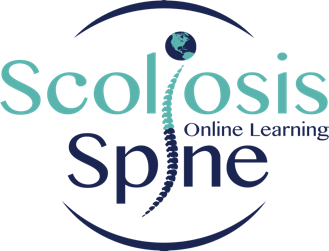 SSOL Application Form for Practical Part 2 (PP2)PersonalWorkScoliosis Education and experience SSOL Ethics Form for Practical Part 2 (PP2)I understand that completion of PP2 course does not guarantee PP2 certification, and that in order to obtain certification, I must pass the SSOL PP2 practical examination. If I fail to pass the PP2 examination I will be required to retake the practical exam withing 3 months from completion of the course.  The practical exam can be taken at any location. If I fail the second time I understand that I will have to retake the entire course at full cost before retaking the PP2 certification exam again.  I agree that I will not provide lectures for the purpose of training others to use Schroth therapy for patient care.  I understand that I may provide lectures for the purpose of promoting my therapy services, and for educating the public, other professionals, and university students on scoliosis conservative management and Schroth principles for general purposes only.  If I am a Clinical Instructor for physical therapy students, I agree that my students will be able to observe me providing Schroth therapy.I agree to sign the SSOL Ethics of Practice Agreement._____________________	_______________________		_________________Full Name		                             Signature			DateCourse Fee: PP1 - $2,500 Course payment is due in full at the time of registration.  Course may be paid by Zelle or PayPal (using hagitberdi@gmail.com), Venmo (using @hagit-berdishevsky) or bank wire.CEU: This course is allegeable for 45 CEUsCourse Location:SchrothNYC Studio - 16 East 96th Street 1B, New York, NY 10128Course Application: to be emailed to: hagitberdi@gmail.comCourse Cancellation Policy:Due to the involved nature of course organization, cancellation policy is as follows: If registrant cancels with less than 30 days notice: If cancelled spot is filled with another attendee, a refund will be issued, less 10% service chargeIf cancelled spot is not filled, there will be no refund of course fees. 2. If registrant cancels with more than 30 days notice:Refund will be issued, less 10% service charge3. We reserve right to cancel the course at any time due to low attendance or other conflicts. Should the course be cancelled by instructors, full refunds will be issued.Full name CredentialsPT License #CellHome addressPersonal emailYears of practice as PTDo you have scoliosis?Will you be willing to bring a patient to be a model?Work/clinic name AddressPhone #Work emailYears at current jobScoliosis School name and level of course/sTeacher/sHow many hours a week treating patients with scoliosis and at what age?